Ćwiczenie 1: Gimnastyka oka. Jak najszybciej przeskakuj wzrokiem z pola z cyfrą 1 aż do liczby 40. minut:……… sekund:………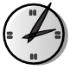  Ćwiczenie 2: Połącz parami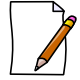 miłość	cisza		biały		poranny	smutnynietrwały	czysty	szybki	zima	    spóźnionysuchy	powolny		wieczorny		brzydkiczarny	radosny	nienawiść	trwały 	hałaspiękny	punktualny		brudny	lato	   mokry minut:……… sekund:……… Ćwiczenie 3: Koncentracja uwagi.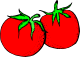 Policz ile gruszek było początkowo w skrzyni jeśli wiesz, że Marysia zjadła ich 4, Janek o jedną więcej, Michał o trzy mniej od Janka a Maja dwa razy tyle co Michał. Po uczcie w skrzyni pozostało 88 gruszek.………………………………………………………………………….………………………………………………………………………….………………………………………………………………………….